분류 : 변성암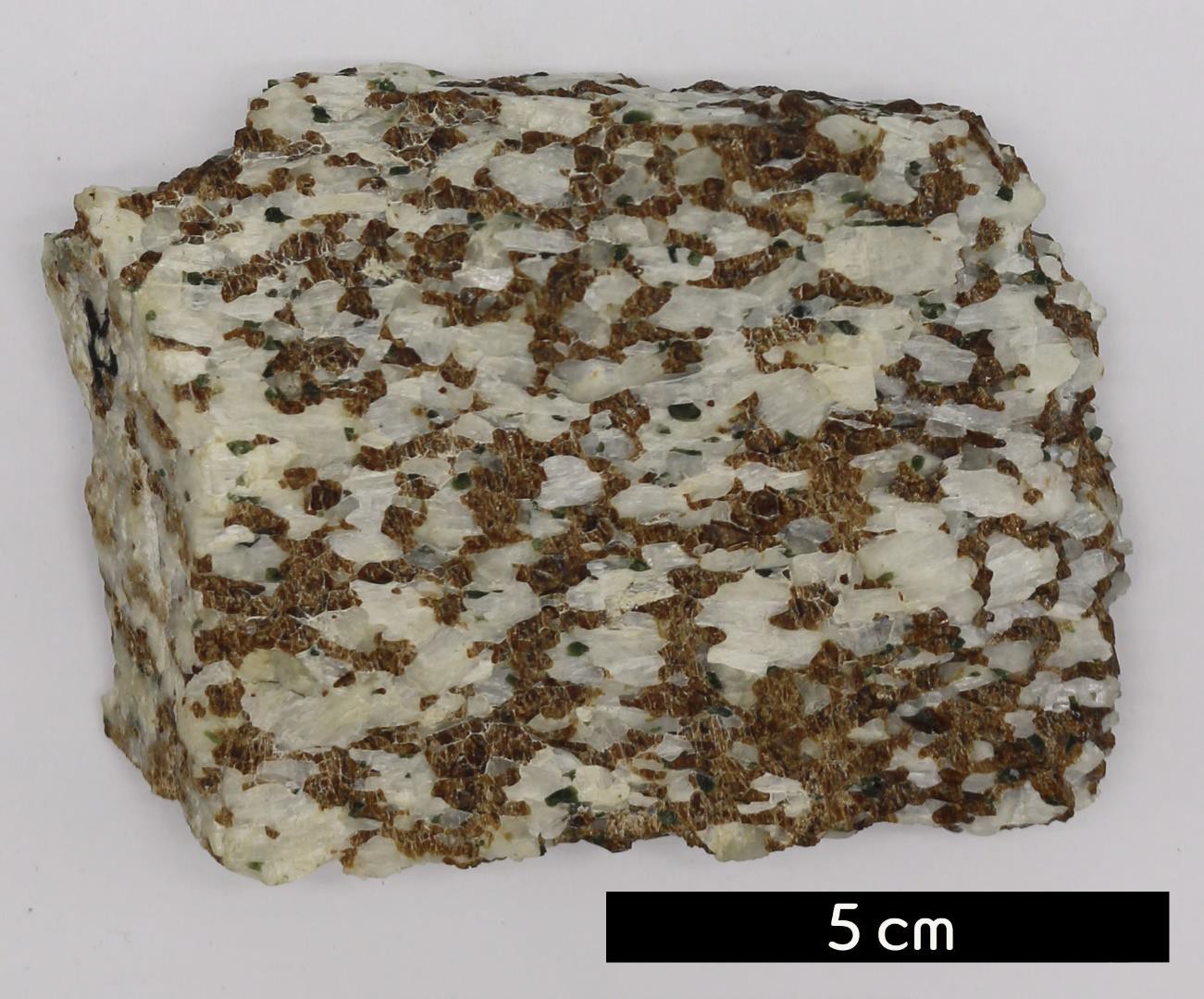 암석이름 : 석류석-규회석 스카른(Garnet-wollastonite skarn)주요광물 : 석류석, 규회석보유기관 : 강원대학교 지질학과산지 : Willsboro, New York, USA특징칼슘이나 마그네슘을 함유하는 탄산염암이 화성암의 관입 으로 교대변성작용을 일으켜 형성된 규산염 광물의 집합체 를 말한다.주로 칼슘 성분을 많이 포함한다.석류석과 규회석이 특징적으로 나타난다.